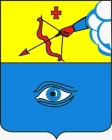 ПОСТАНОВЛЕНИЕ__24.05.2021__                                                                                             № __20/31_ г. ГлазовО внесении изменений в Перечень муниципальных услуг, предоставляемых органами местного самоуправления "Город Глазов" (Перечень № 1), утвержденный Постановлением Администрации города Глазова от 10.10.2016 года № 20/32 (в ред. от 10.04.2017 №20/17, от 30.01.2018 № 20/2, от 14.01.2019 № 20/1, от 20.08.2019 № 20/13, от 18.10.2019 № 20/18, от 13.11.2019 № 20/20, от 24.12.2019 № 20/24, от 29.04.2020 № 20/15, от 12.05.2020 № 20/16,от 30.11.2020 № 20/47, от 10.03.2021 № 20/15, от 22.03.2021 № 20/18, от 12.05.2021 № 20/29)На основании Федеральных законов от 06.10.2003 N 131-ФЗ "Об общих принципах организации местного самоуправления в Российской Федерации", от 27.07.2010 N 210-ФЗ "Об организации предоставления государственных и муниципальных услуг", руководствуясь Уставом муниципального образования "Город Глазов", постановляю:Внести в перечень муниципальных услуг, предоставляемых органами местного самоуправления муниципального образования «Город Глазов» (Перечень услуг N 1), утвержденный Постановлением Администрации города Глазова от 10 октября 2016 года №20/32 (в ред. от 10.04.2017 №20/17, от 30.01.2018 № 20/2, от 14.01.2019 № 20/1, от 20.08.2019 № 20/13, от 18.10.2019 № 20/18, от 13.11.2019 № 20/20, от 24.12.2019 № 20/24, от 29.04.2020 № 20/15, от 12.05.2020 № 20/16, от 30.11.2020 № 20/47, от 10.03.2021 № 20/15, от 22.03.2021 № 20/18, от 12.05.2021 № 20/29) следующие изменения:в строке 57 наименование муниципальной услуги изложить в следующей редакции: «Выдача разрешения на выполнение авиационных работ, парашютных прыжков, демонстрационных полетов воздушных судов, полетов беспилотных воздушных судов (за исключением полетов беспилотных воздушных судов с максимальной взлетной массой менее 0,25 кг), подъемов привязных аэростатов над населенными пунктами, посадки (взлета) на расположенные в границах населенных пунктов площадки, сведения о которых не опубликованы в документах аэронавигационной информации».Настоящее постановление  подлежит официальному опубликованию в средствах массовой информации.Контроль за исполнением настоящего постановления возложить на руководителя Аппарата Администрации города Глазова.Администрация муниципального образования «Город Глазов» (Администрация города Глазова) «Глазкар» муниципал кылдытэтлэн Администрациез(Глазкарлэн Администрациез)Глава города ГлазоваС.Н. Коновалов